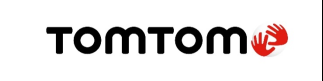 TomTom et Uber renforcent leurs liens dans la cartographieUber dispose d’un accès continu aux cartes, données de trafic et API Maps de TomTom ; les deux entreprises collaborent sur un partenariat innovant pour l'édition de la cartographie.Amsterdam, le 13 octobre 2020 TomTom (TOM2), le spécialiste des technologies de géolocalisation, et Uber renforcent leur partenariat pour l’intégration des cartes, données de trafic et les API Maps de TomTom sur la plate-forme mondiale d’Uber. En outre, Uber devient ‘partenaire de confiance’ de TomTom pour l’édition de la cartographie, permettant d’améliorer continuellement l’expérience de navigation, le guidage, la tarification et l’estimation des heures d'arrivée. Cela profite à la fois aux clients, aux chauffeurs et aux livreurs sur la plate-forme Uber.Intégration TomTom et Uber
L'intégration des données et API Maps de TomTom par Uber dans ses applications garantira une géolocalisation de qualité dans plus de 10 000 villes à travers le monde. TomTom traite régulièrement près de deux milliards de modifications cartographiques par mois, ce qui lui permet de garder ses cartes toujours à jour. Uber et TomTom collaboreront également pour garantir que les mises à jour de la cartographique retranscrivent les changements opérés dans le monde réel. Uber remontera ainsi les informations du terrain (nouveaux axes, changements de sens de circulation, fermetures temporaires, etc) relevées lors des courses et livraisons. TomTom utilise les mises à jour transmises par ses partenaires de confiance pour fournir des données cartographiques toujours plus précises à ses clients.Améliorer la mobilité
Anders Truelsen, directeur général de TomTom Enterprise : « Nous sommes ravis de travailler encore plus étroitement avec Uber et de fournir des données de géolocalisation toujours plus précises afin d’améliorer la mobilité des utilisateurs de nos produits. Les données et services de pointe de TomTom permettent à toute entreprise d’améliorer ses solutions de géolocalisation. »Michael Weiss-Malik, directeur des produits, cartes et GSS chez Uber : « La plate-forme d'Uber repose sur une cartographie extrêmement précise, c'est pourquoi nous sommes ravis de continuer à faire équipe avec TomTom. Notre partenariat va contribuer à concevoir des outils cartographiques encore plus dynamiques partout où nous opérons dans le monde. »À propos TomTom
TomTom est le principal spécialiste indépendant des technologies de localisation, redéfinissant la mobilité grâce à ses cartes et logiciels de navigation, son information trafic et ses services en temps réel d’une extrême précision.Pour réaliser notre vision d'un monde plus sûr, exempt de toutes congestions et émissions, nous créons des technologies innovantes qui font avancer le monde. En apportant notre vaste expérience aux principaux partenaires commerciaux et technologiques du secteur, nous alimentons les véhicules connectés, la mobilité intelligente et la conduite autonome.Basé à Amsterdam avec des bureaux dans 30 pays, TomTom accompagne chaque jour des centaines de millions de personnes à travers le monde qui font confiance à ses technologies. Plus d’informations sur : www.tomtom.com.Contacts presse :
Square Egg Communications, Sandra Van Hauwaert, sandra@square-egg.be, GSM 0497251816.